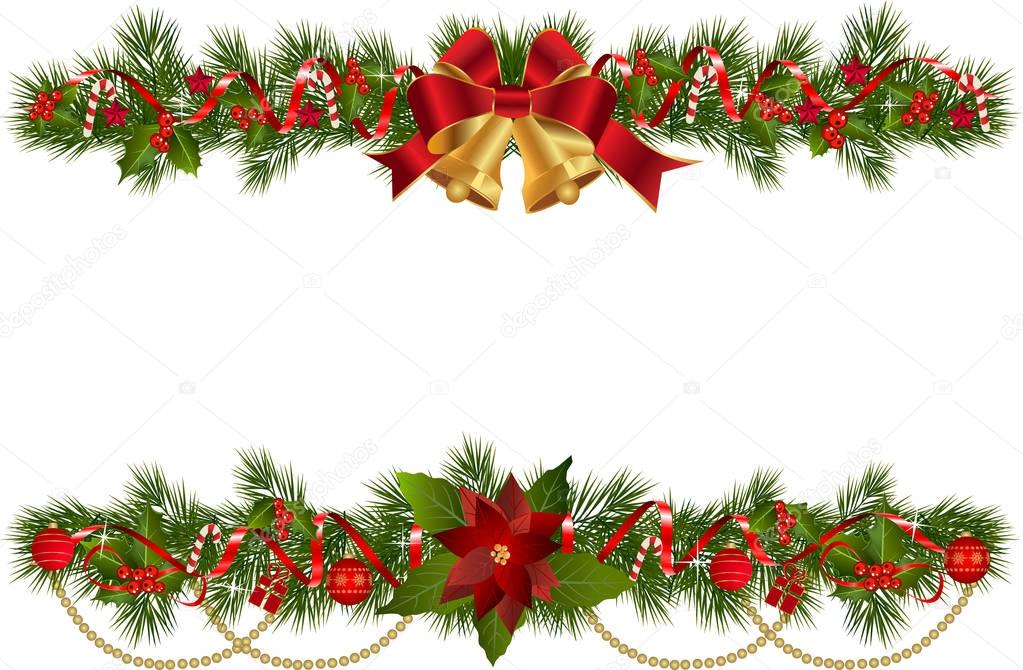 VÁNOČNÍ BESÍDKY – 21. 12. 201821. PROSINCE  JSME SE ROZLOUČILI S ROKEM 2018 ŠKOLNÍMI BESÍDKAMI A FILMOVÝM PŘEDSTAVENÍM.HNED RÁNO JSME VYRAZILI DO KINA, KDE BYL PROMÍTNUT FILM „JUMANJI – VÍTEJTE V DŽUNGLI“.  FILM BYL SICE DLOUHÝ, ALE DĚTEM SE LÍBIL. NICMÉNĚ HLAVNĚ MALÉ DĚTI SE UŽ NEMOHLY DOČKAT BESÍDEK A „JEŽÍŠKA“. OD 10ti HODIN PAK VYPUKLY ZMIŇOVANÉ BESÍDKY. VŠECHNY TŘÍDY JSME S P. ŘEDITELKOU OBEŠLY A BYLY JSME PŘEKVAPENÉ, JAK HEZKÝ PROGRAM SI DĚTI PŘIPRAVILY . V NĚKTERÝCH TŘÍDÁCH SE TANČILO, JINDE ZPÍVALY KOLEDY, VE 3. A DOKONCE S DOPROVODEM NA AKORDEON. ZVLÁŠTNÍ PROGRAM PAK MĚLY 1. A 9. ROČNÍKY. V RÁMCI PATRONÁTU PŘIPRAVILI DEVÁŤÁCI PRO PRVŇÁČKY SOUTĚŽE, HRY, PÍSNIČKY NEBO I VÁNOČNÍ FILM. VŠICHNI SI SPOLEČNOU BESÍDKU UŽILI A V 10 HODIN SE ROZDĚLILI DO SVÝCH TŘÍD, KDE UŽ NA NĚ ČEKALA NADÍLKA. ŠKOLA V ROCE 2018 KONČÍ. PŘEJI VŠEM ZAMĚSTNANCŮM I DĚTEM KRÁSNÉ A SPOKOJENÉ VÁNOCE, HODNĚ ZDRAVÍ, ŠTĚSTÍ, OSOBNÍCH, STUDIJNÍCH  I PRACOVNÍCH ÚSPĚCHŮ V ROCE 2019. DANA HOUZAROVÁ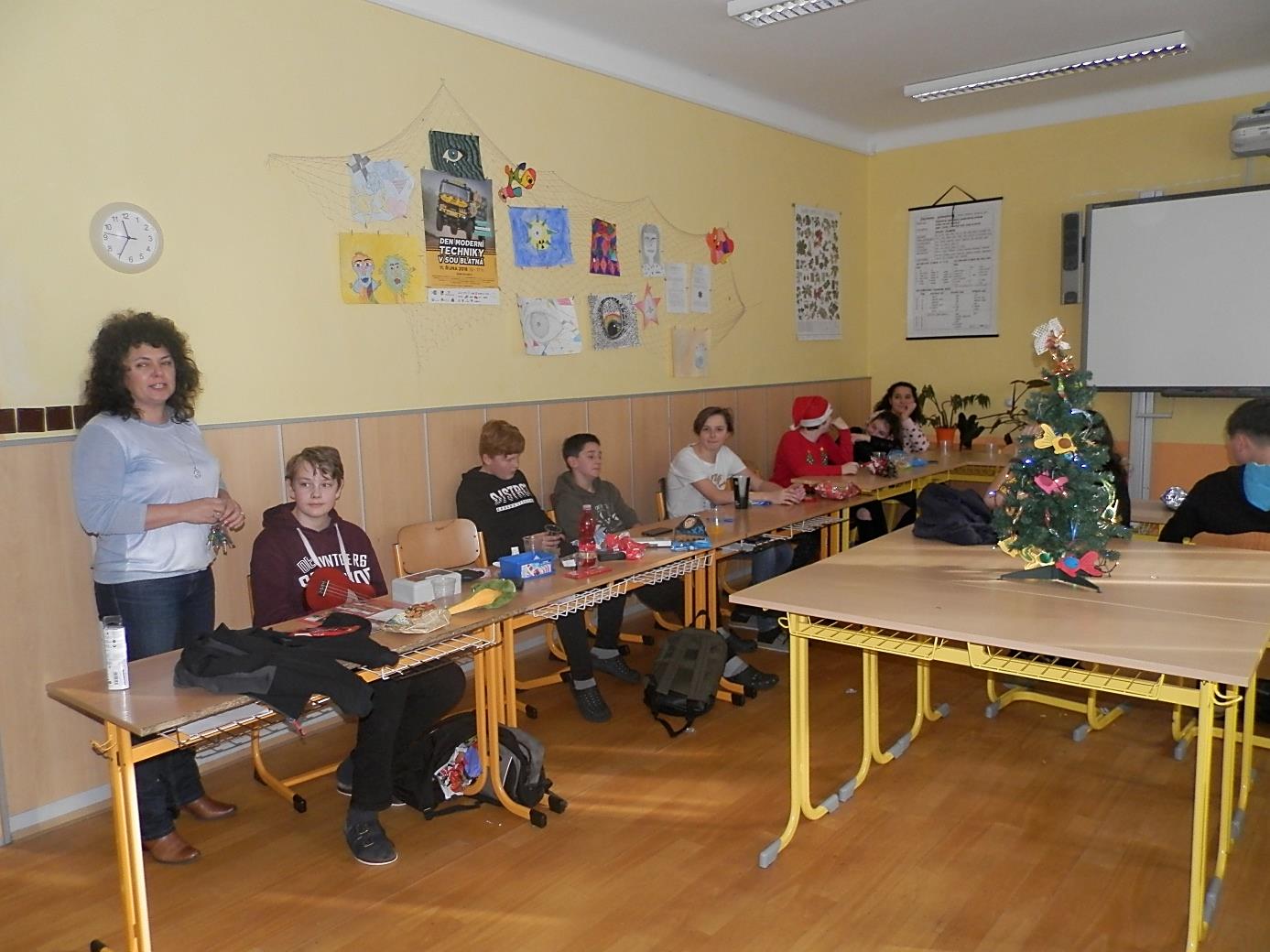 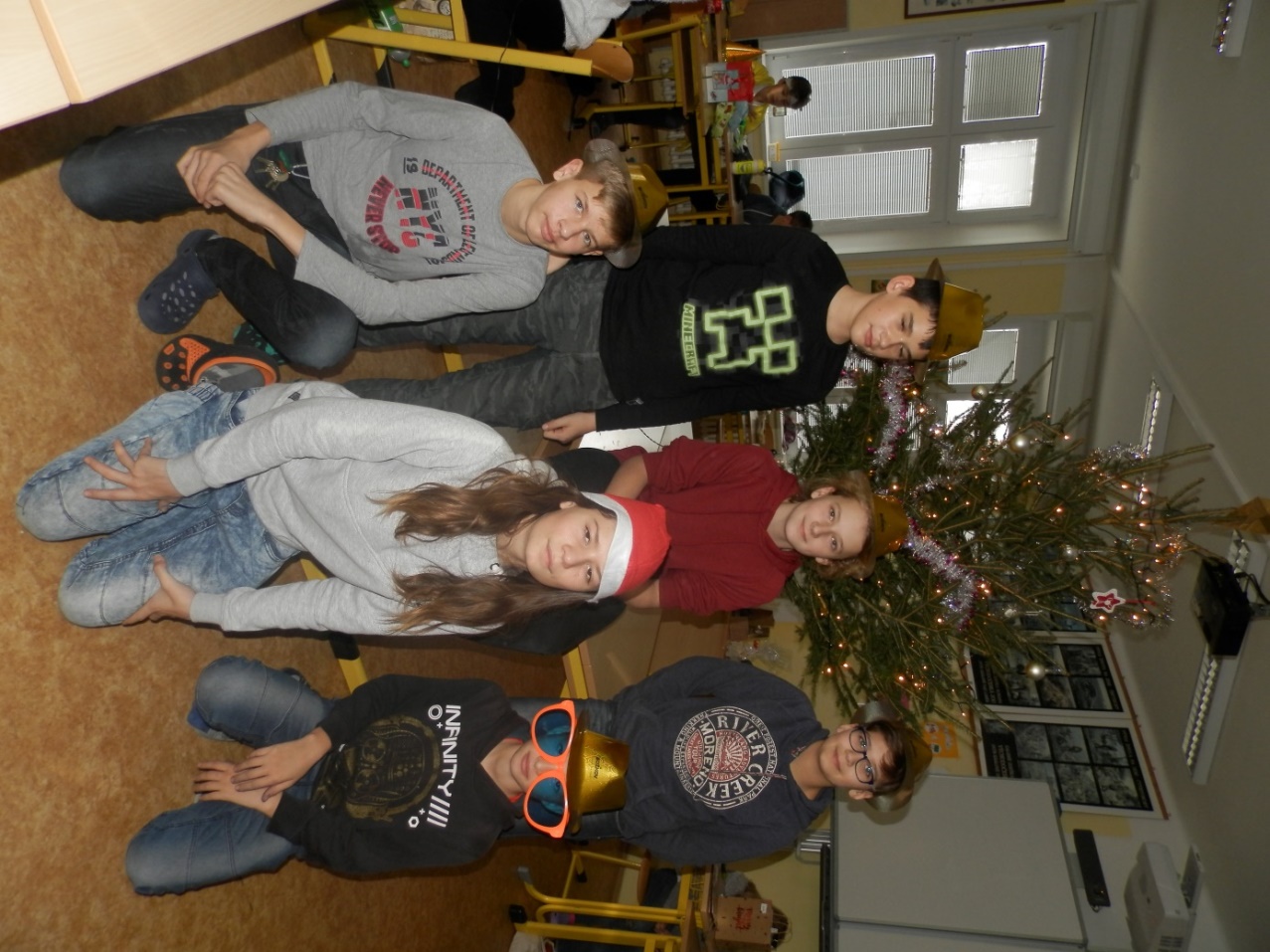 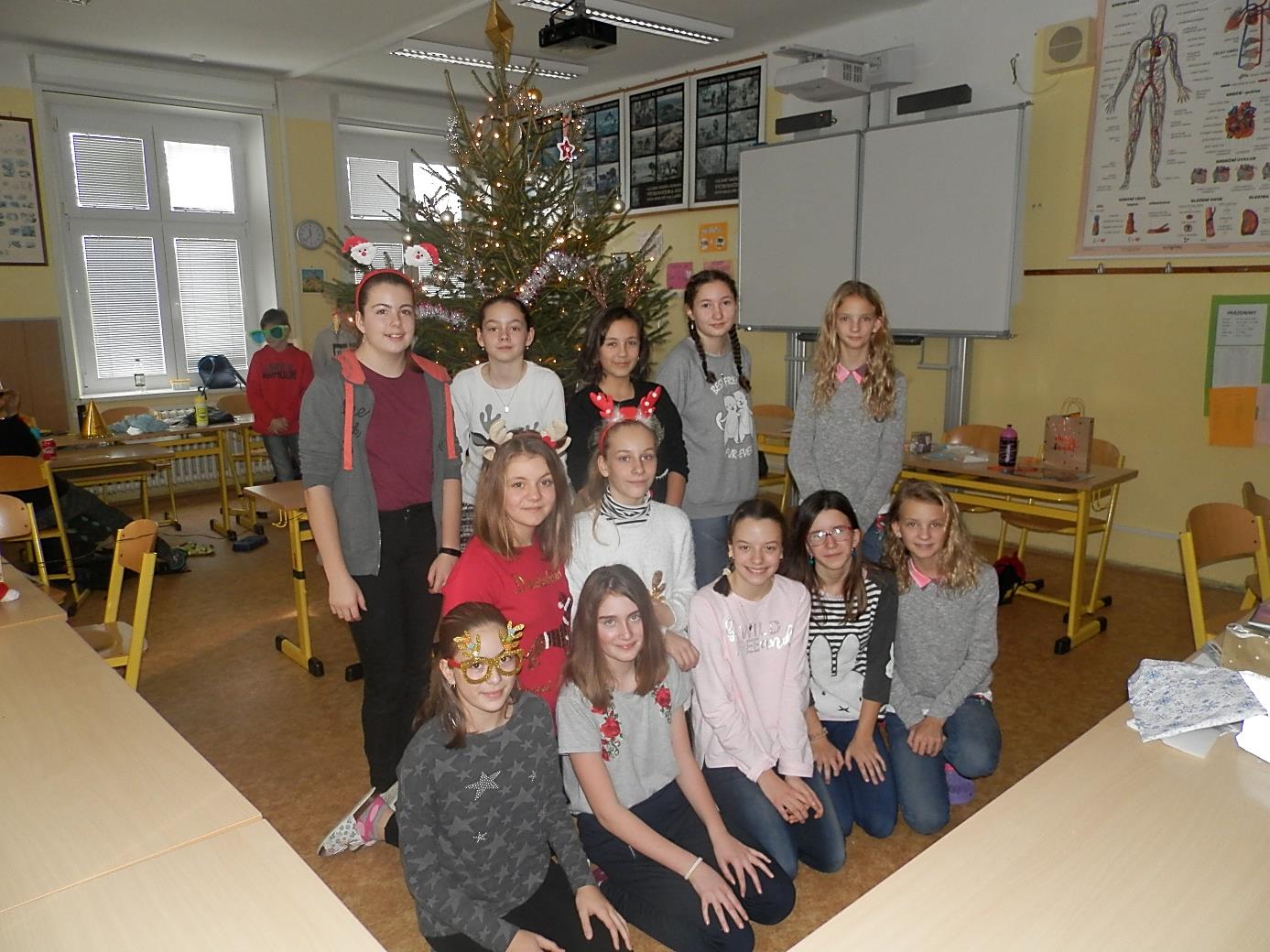 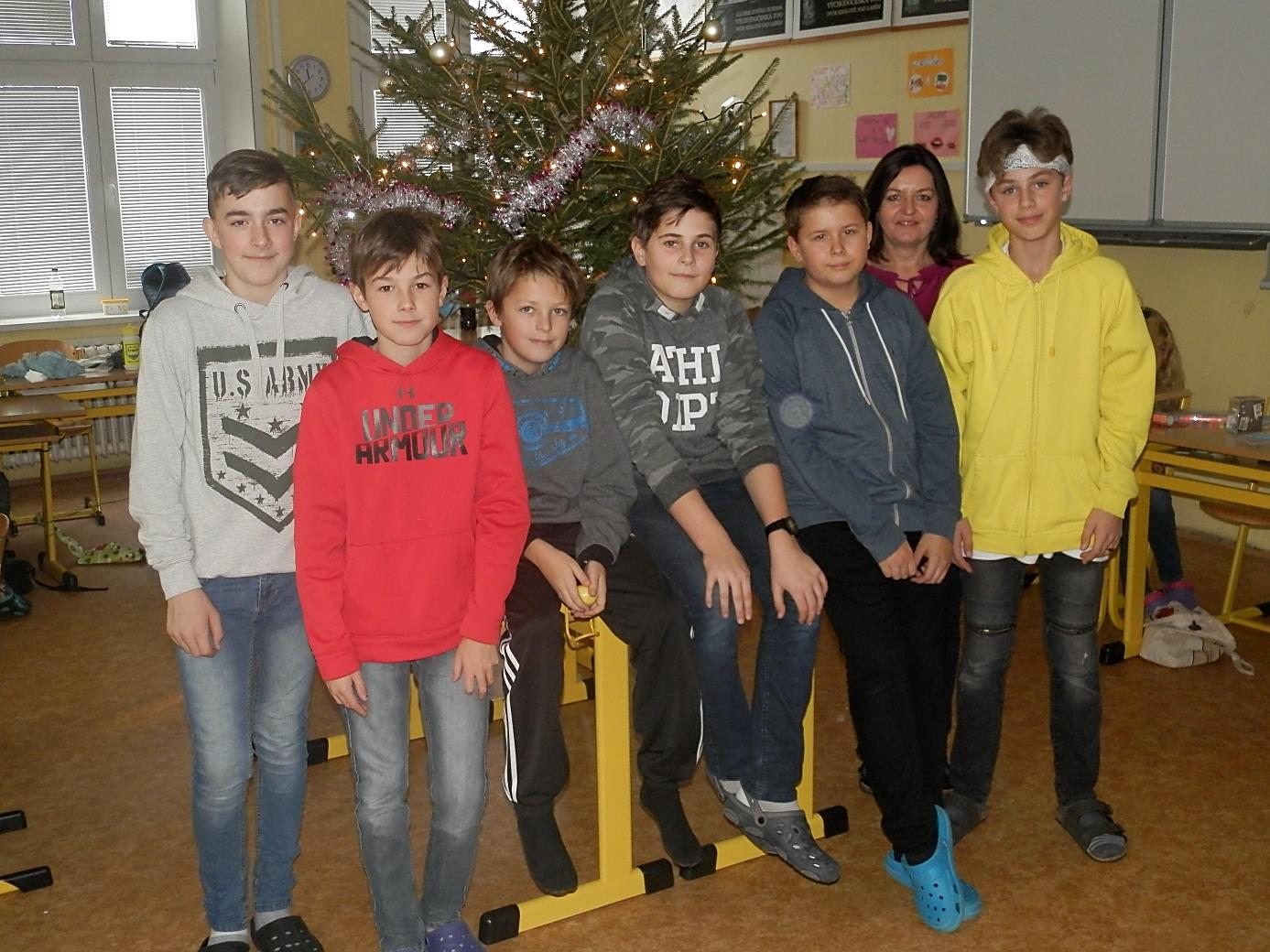 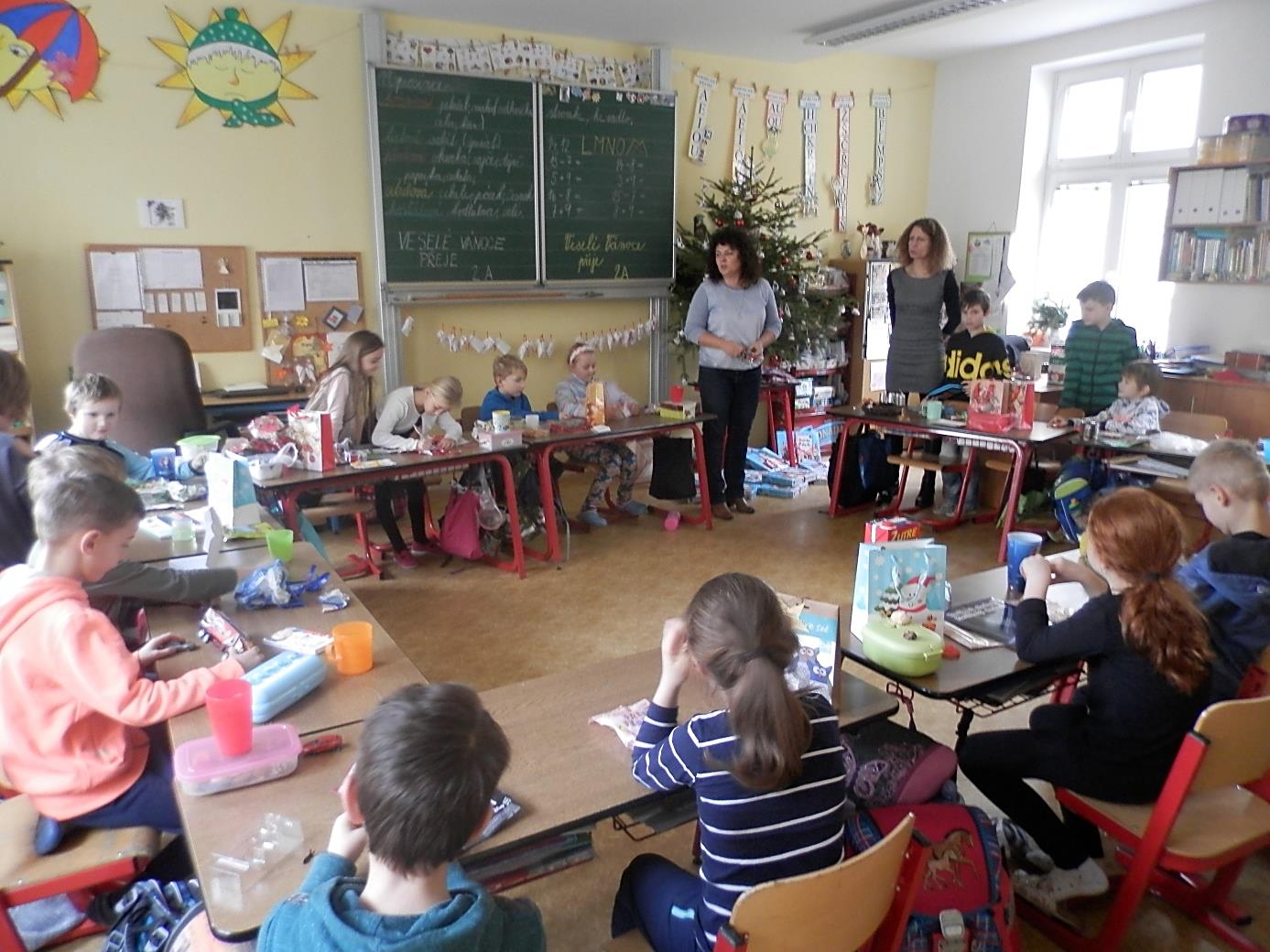 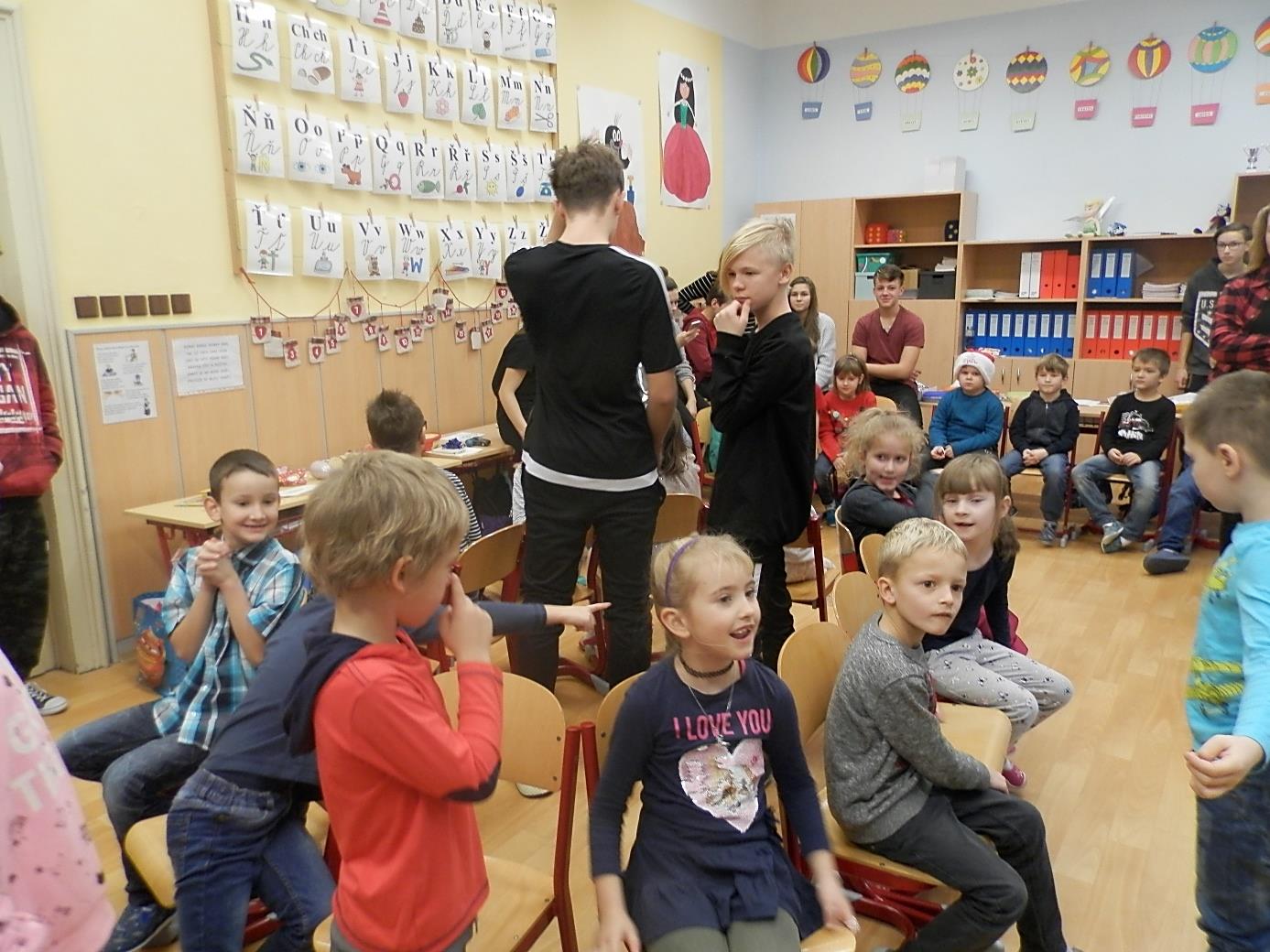 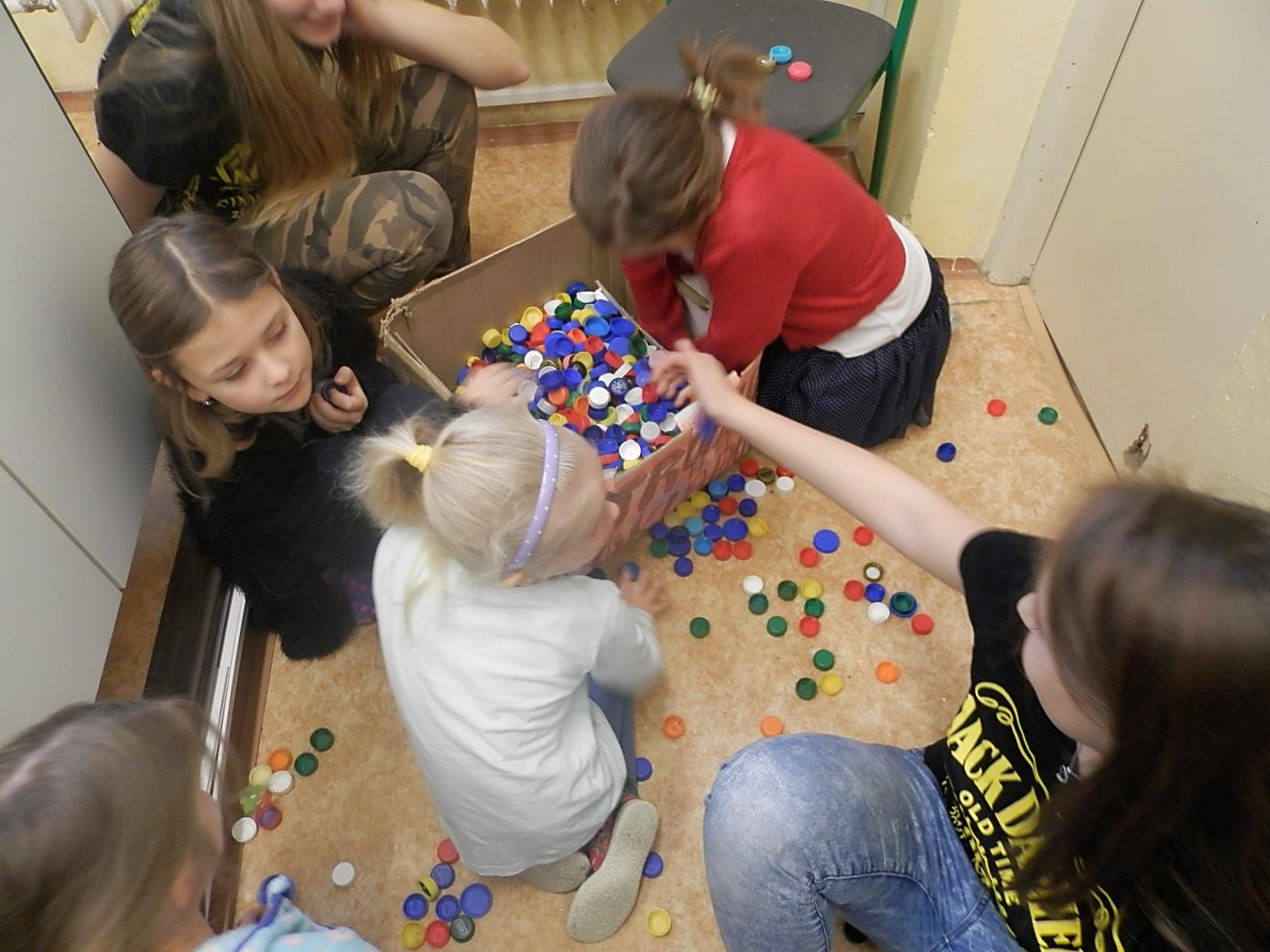 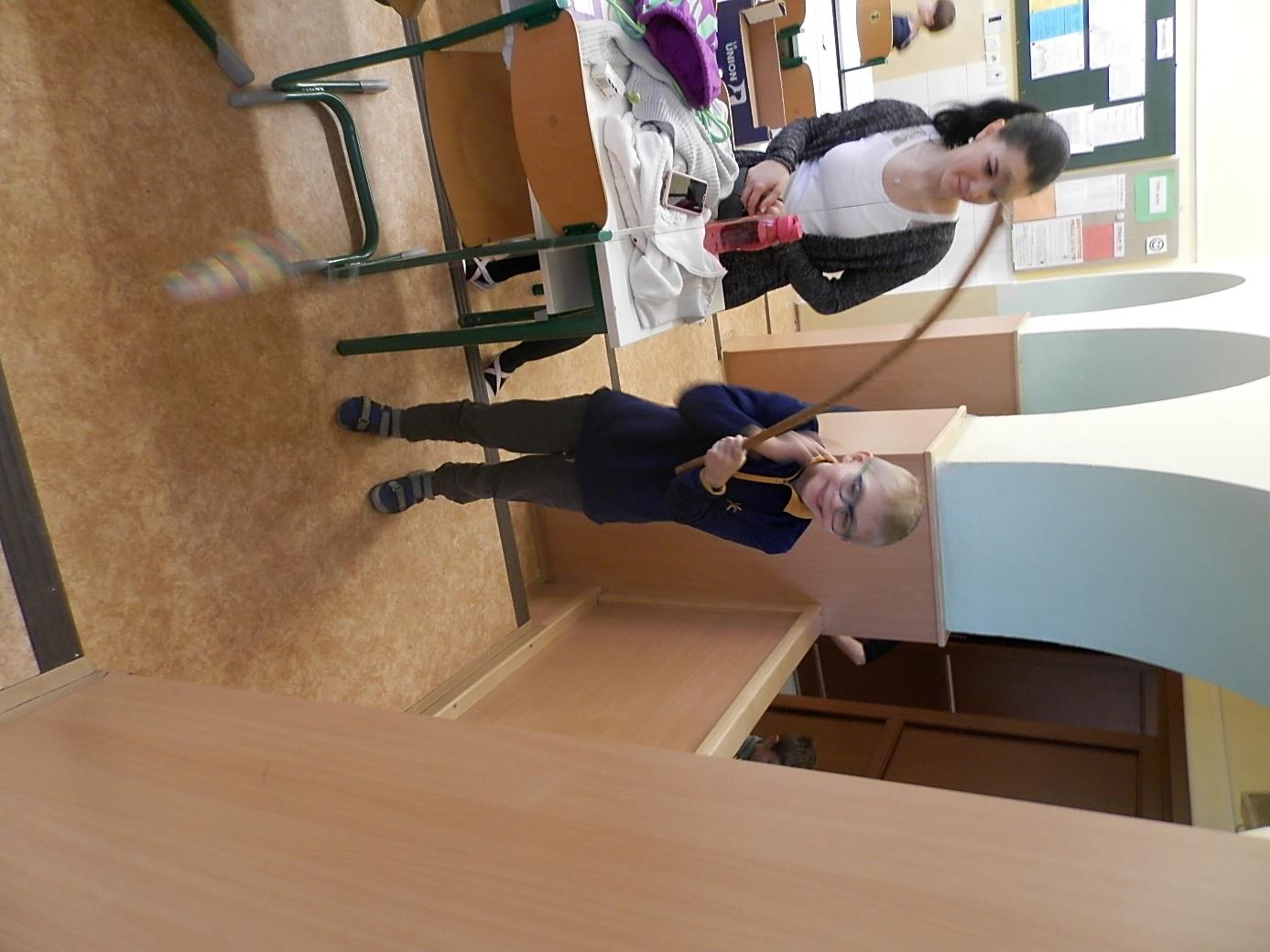 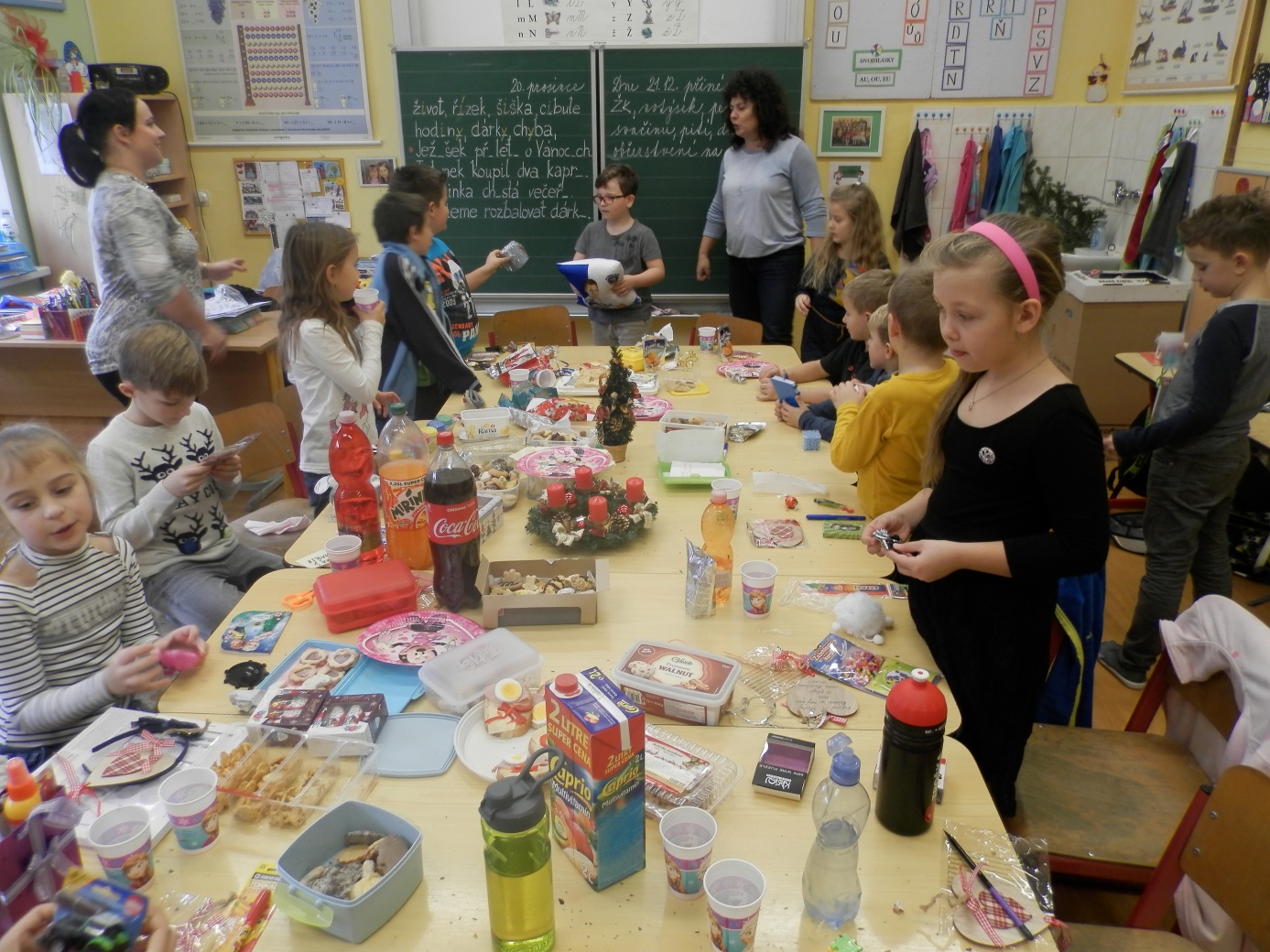 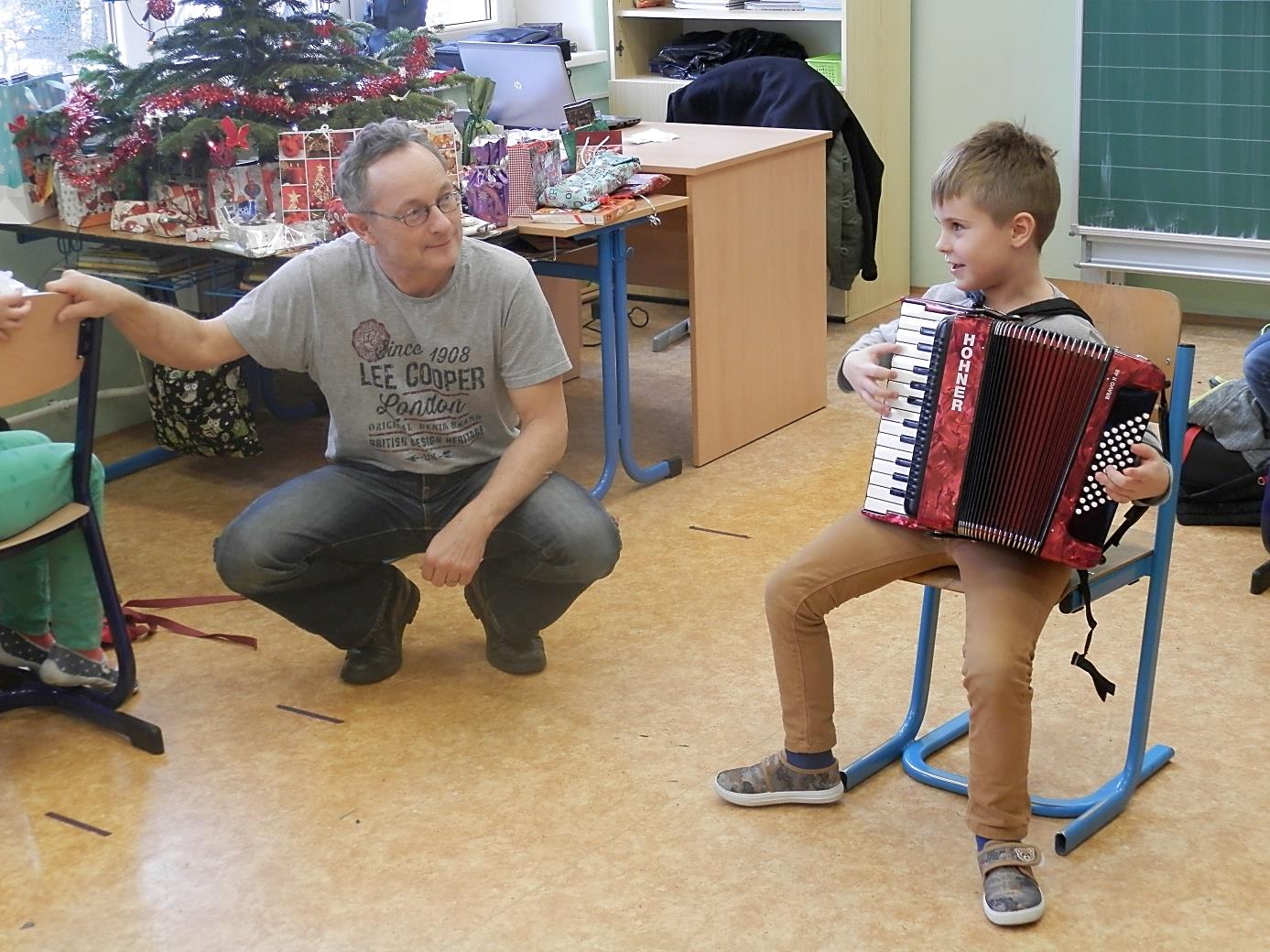 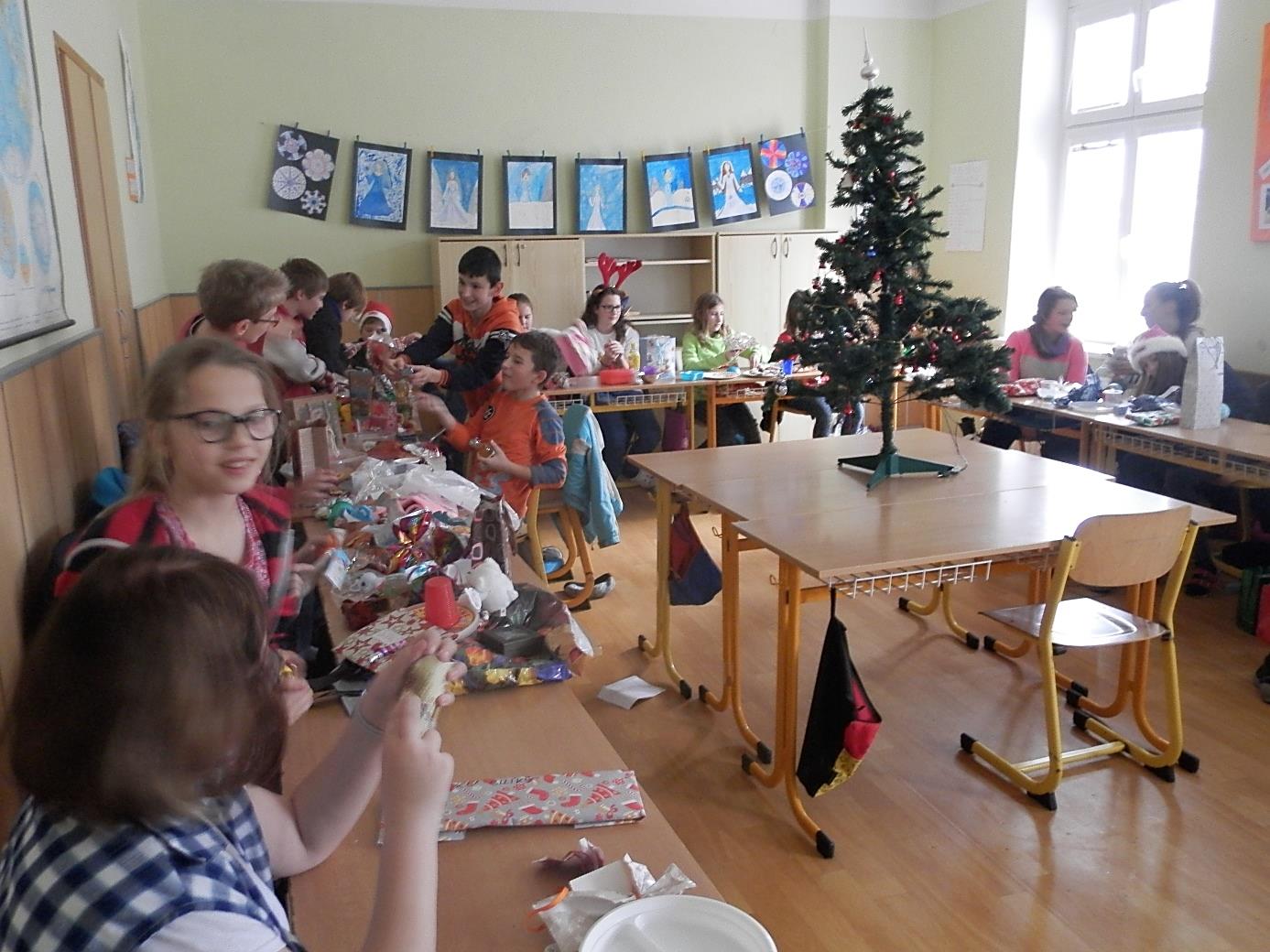 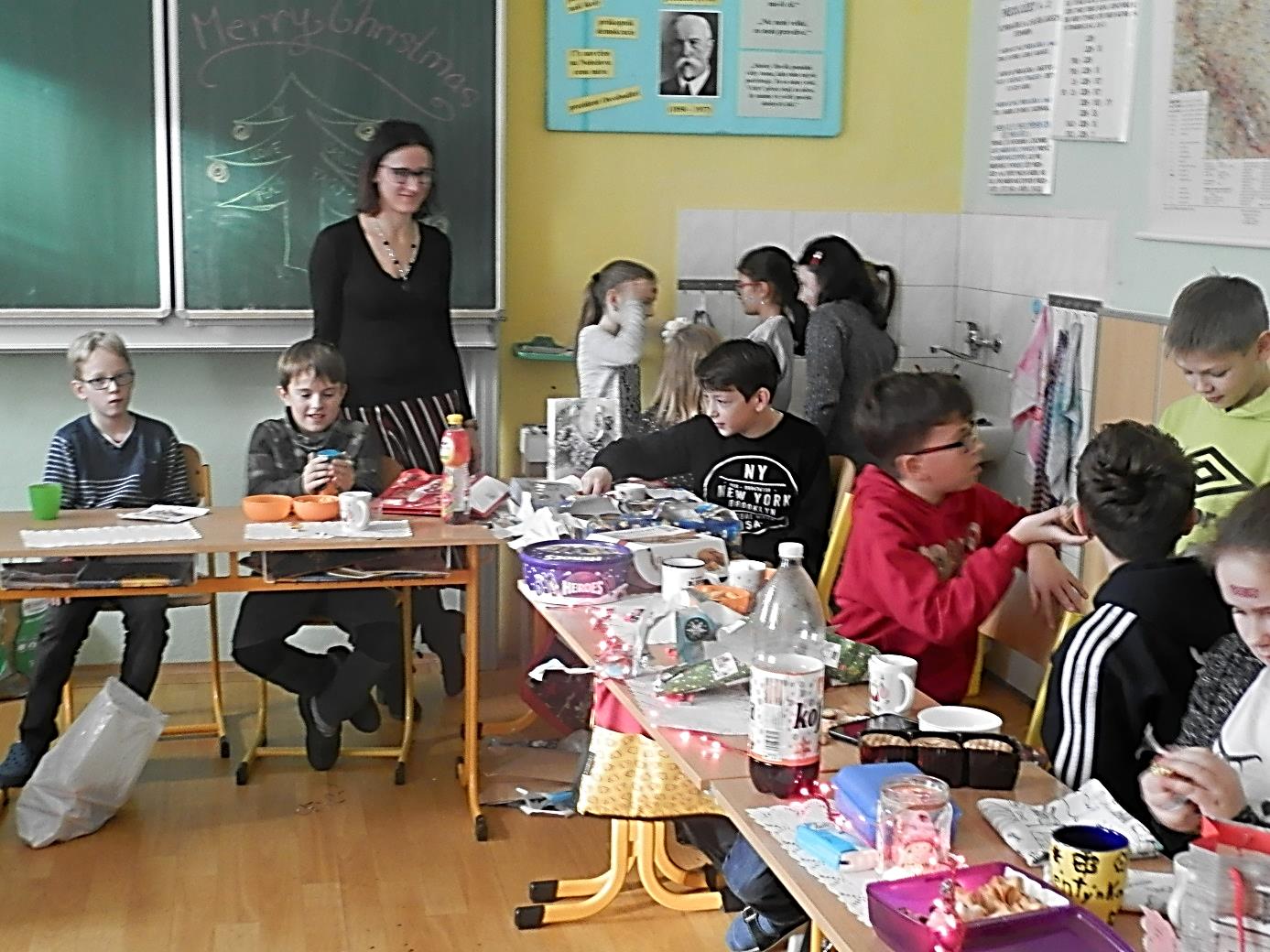 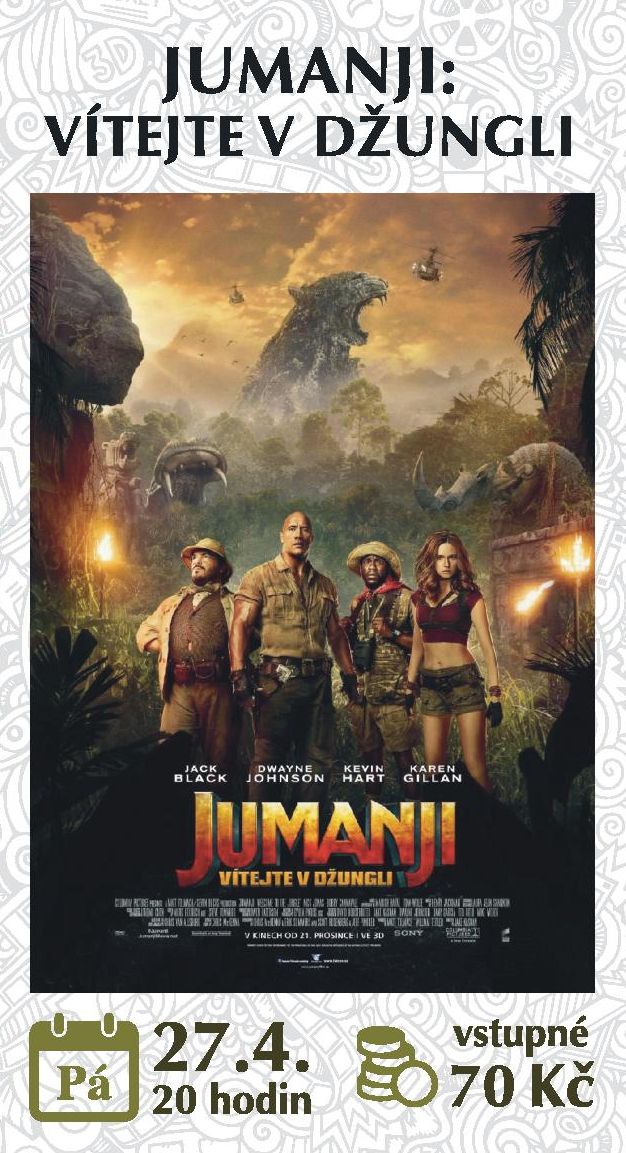 